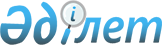 О внесении изменений в постановление от 30 мая 2006 года N 1068 "Об утверждении инструкции об организации и финансировании общественных работ"
					
			Утративший силу
			
			
		
					Постановление акимата города Костаная Костанайской области от 31 июля 2007 года N 1923. Зарегистрировано Управлением юстиции города Костаная Костанайской области 5 сентября 2007 года N 9-1-89

      В соответствии со статьями 7 и 20 Закона Республики Казахстан "О занятости населения", статьи 31 Закона Республики Казахстан "О местном государственном управлении в Республике Казахстан",  постановлением Правительства Республики Казахстан от 19 июня 2001 года № 836 "О мерах по реализации Закона Республики Казахстан от 23 января 2001 года "О занятости населения", акимат города Костаная  ПОСТАНОВЛЯЕТ: 



      1. Внести в постановление акимата города Костаная от 30 мая 2006 года № 1068 "Об утверждении инструкции об организации и финансировании общественных работ" (регистрационный номер 9-1-51, газета "Костанай" от 23 июня 2006 года № 69, внесены дополнения  постановлением от 17 мая 2007 года № 1179 "О внесении дополнения в постановление от 30 мая 2006 года № 1068 "Об утверждении инструкции об организации и финансировании общественных работ", регистрационный номер 9-1-82, газета "Костанай" от 07 июня 2007 года № 45) следующие изменения:



      в инструкцию об организации и финансировании общественных работ: 

      пункт 9 изложить в следующей редакции:  

      "9. Городской бюджет возмещает расходы работодателей на оплату труда участников общественных работ в полуторном размере минимальной заработной платы, установленной Законом о республиканском бюджете на соответствующий год, на социальные отчисления в фонд государственного социального страхования и социальный налог. Бюджетные средства перечисляются на расчетные счета работодателей.". 



      2. Настоящее постановление вводится в действие с 01 июля 2007 года. 



      3. Контроль за исполнением настоящего постановления возложить на заместителя акима города Костаная Ержанова Х.С.       Аким города       СОГЛАСОВАНО 
					© 2012. РГП на ПХВ «Институт законодательства и правовой информации Республики Казахстан» Министерства юстиции Республики Казахстан
				